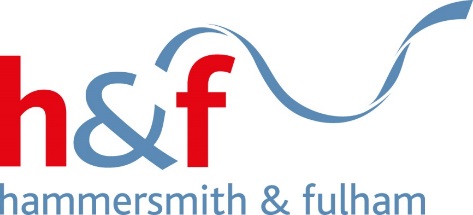 PRIMARY CLASSROOM CHECKLISTGUIDANCE FOR SCHOOLS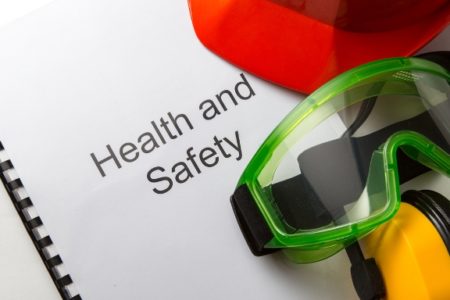 INTRODUCTIONThis document has been produced to assist primary schools in completing an inspection for primary school classrooms in line with Government policy and good practice. The following procedure should be followed:At the commencement of each term, teachers should be requested to complete a classroom inspection using the template belowThe checklist provided should be completed by the classroom teacher by answering the questions detailed and where there is an issue, the hazard should be noted in the space providedAfter the questions have been answered, any hazards identified should be noted in the ‘Further Action’ table and the additional measures or actions deemed necessary noted, along with when they should be completedThe teacher should then sign the checklist form and pass this to the Headteacher or person responsible for health and safetyThe completed forms should then be stored, either electronically or in hard copy and the application of additional control measures monitored regularlyPRIMARY CLASSROOM INSPECTION CHECKLISTFURTHER ACTION NEEDEDSchool:Classroom: Teacher completing inspection checklist:Date of inspection:IssueQuestionsY/NHazard identifiedSurfaces (slips & trips)Is the internal flooring in good condition (no damaged or loose carpets, linoleum etc)?Blank cellBlank cellSurfaces (slips & trips)Are there any worn, slippery, uneven surfaces or changes in floor level that need to be highlighted?Blank cellBlank cellSurfaces (slips & trips)Are areas between desks clear of obstructions?Blank cellBlank cellSurfaces (slips & trips)Are there procedures in place for dealing with spillages (e.g. water, sand, blood etc)?Blank cellBlank cellSurfaces (slips & trips)Are there trailing electrical cables/leads across gangways or traffic routes?Blank cellBlank cellSurfaces (slips & trips)Are access steps or ramps well maintained and provided with a handrail?Blank cellBlank cellStorageAre shelves securely fixed and not overloaded with items that are likely to fall?Blank cellBlank cellStorageAre cabinets stable and not overloaded?Blank cellBlank cellStorageAre cabinets securely locked when the classroom is empty to prevent unauthorised access?Blank cellBlank cellStorageAre all craft knives, scissors and other items securely stored when not in use?Blank cellBlank cellSubstances&materialsAre there any hazardous materials that can be disposed of or substituted for less hazardous materials?Blank cellBlank cellSubstances&materialsAre there clear instructions on the use of any hazardous materials that are used?Blank cellBlank cellSubstances&materialsAre any hazardous substances or materials securely stored?Blank cellBlank cellSubstances&materialsAre ignition sources (e.g. candles and matches) securely stored?Blank cellBlank cellFalls from heightIs a stepstool or stepladder provided to enable staff to reach high storage or put up wall displays?Blank cellBlank cellFalls from heightIs a window opener provided for opening high-level windows? Blank cellBlank cellInteractive whiteboardsAre staff and pupils in direct line of the projector beam?Blank cellBlank cellInteractive whiteboardsAre the whiteboard and projector securely fixed?Blank cellBlank cellComputersHave staff using computers completed a workstation assessment?Blank cellBlank cellFurniture & fixturesAre fixtures and fitting in good condition and securely fastened?Blank cellBlank cellFurniture & fixturesAre protruding fixtures and fittings protected to prevent impacts?Blank cellBlank cellFurniture & fixturesAre hot surfaces of radiators and pipes protected, where necessary, to prevent the risk of burns?Blank cellBlank cellFurniture & fixturesIs furniture in good repair and suitable for users (pupils and staff)?Blank cellBlank cellFurniture & fixturesAre window restrictors fitted, where necessary, and in good working order?Blank cellBlank cellAsbestosIs the location of any asbestos containing materials in the classroom known?Blank cellBlank cellAsbestosAre the asbestos containing materials free from nails, pins and screws etc?Blank cellBlank cellAsbestosAre the asbestos containing materials subject to regular inspection?Blank cellBlank cellAsbestosAre the procedures for reporting damaged asbestos containing materials known?Blank cellBlank cellFireAre fire exits clear of obstruction, kept unlocked and easy to open?Blank cellBlank cellFireAre call points, fire extinguishers and door vision panels kept clear of displays?Blank cellBlank cellFireAre fire evacuation procedures clearly displayed and procedures known by staff and pupils?Blank cellBlank cellFireAre there procedures for the evacuation of any vulnerable pupils in the classroom?Blank cellBlank cellElectricity&electrical equipmentAre fixed electrical switches and plug sockets in good repair?Blank cellBlank cellElectricity&electrical equipmentAre all portable plugs and cables in good repair?Blank cellBlank cellElectricity&electrical equipmentHas portable equipment been subject to testing (PAT label)?Blank cellBlank cellElectricity&electrical equipmentIs all electrical equipment located away from sinks and other sources of water?Blank cellBlank cellWorkplace(ventilation & heating)Is the classroom provided with ventilation (natural or mechanical)?Blank cellBlank cellWorkplace(ventilation & heating)Can a reasonable temperature be maintained in the classroom?Blank cellBlank cellWorkplace(ventilation & heating)Are there measures to protect pupils from glare and heat from the sun?Blank cellBlank cellHazard identifiedAction required, by whom and whenBlank cellBlank cellBlank cellBlank cellBlank cellBlank cellBlank cellBlank cellBlank cellBlank cellBlank cellBlank cellSignature:Date: 